Развиваем речевое дыхание.Часто у дошколят и младших школьников наблюдается несовершенное речевое дыхание. Ребенок дышит поверхностно (поднимает плечи при вдохе), можно заметить:Очень слабый вдох и выдох, что ведет к тихой, едва слышимой речи. Это часто наблюдается у физически слабых детей, а также у робких, стеснительных.Неэкономное и неравномерное распределение выдыхаемого воздуха. Дошкольник выдыхает весь запас воздуха уже на первом слове (слоге), затем договаривает фразу или слово шепотом. Нередко из-за этого он не договаривает, «заглатывает» конец слова или фразы.Торопливое произнесение фраз без перерыва и на вдохе, с «захлебыванием».Неравномерный толчкообразный выдох: речь звучит то громко, то тихо, едва слышно.Несформированность речевого дыхания мешает развитию не только устной речи (вплоть до "безречия"), но и овладению навыком чтения (ребенок не может прочитать слово, излишне часто использует паузы, теряет нить прочитанного, медленно читает, быстро устает).Развивать речевое дыхание  можно с помощью специальных игровых упражненийДЫХАТЕЛЬНЫЕ ИГРЫ :✅Сдувание снежинок, бумажек, пушинок со стола, с руки.✅Дуть на легкие предметы (шарики, карандаши и т.п.) и катать их по столу, загонять воздушной струей шарик в ворота; приводить дутьем в движение плавающих в тазике уток, лебедей, кораблики, флажки, бумажные фигурки (но чтобы они двигались, не падая), всякие вертушки, крылья мельницы, ватные шарики, подвешенные на натянутой горизонтально нитке; сдувать тычинки созревших одуванчиков; дуть двумя группами с противоположных сторон на натянутый между ними легкий шарф.✅Игры на детских духовых музыкальных инструментах - дудочках, трубах, губных гармошках (у каждого ребенка индивидуальный инструмент)✅Особенно полезна игра в мыльные пузыри: она вырабатывает очень тонкое регулирование выдоха (учить ребенка дуть через вытянутые, напряженные губы, щеки не надувать).✅Поддувание вверх пушинки, ватки, бумажки, мыльных пузырей.✅Старшим дошкольникам и школьникам можно предложить произнесение долгоговорок. Если скороговорки надо произносить скоро и чисто, то долгоговорки на одном дыхании. Долгоговорку надо произнести разом, не останавливаясь, за один вздох.Ниже приведены упражнения дыхательной гимнастики для развития речевого выдоха.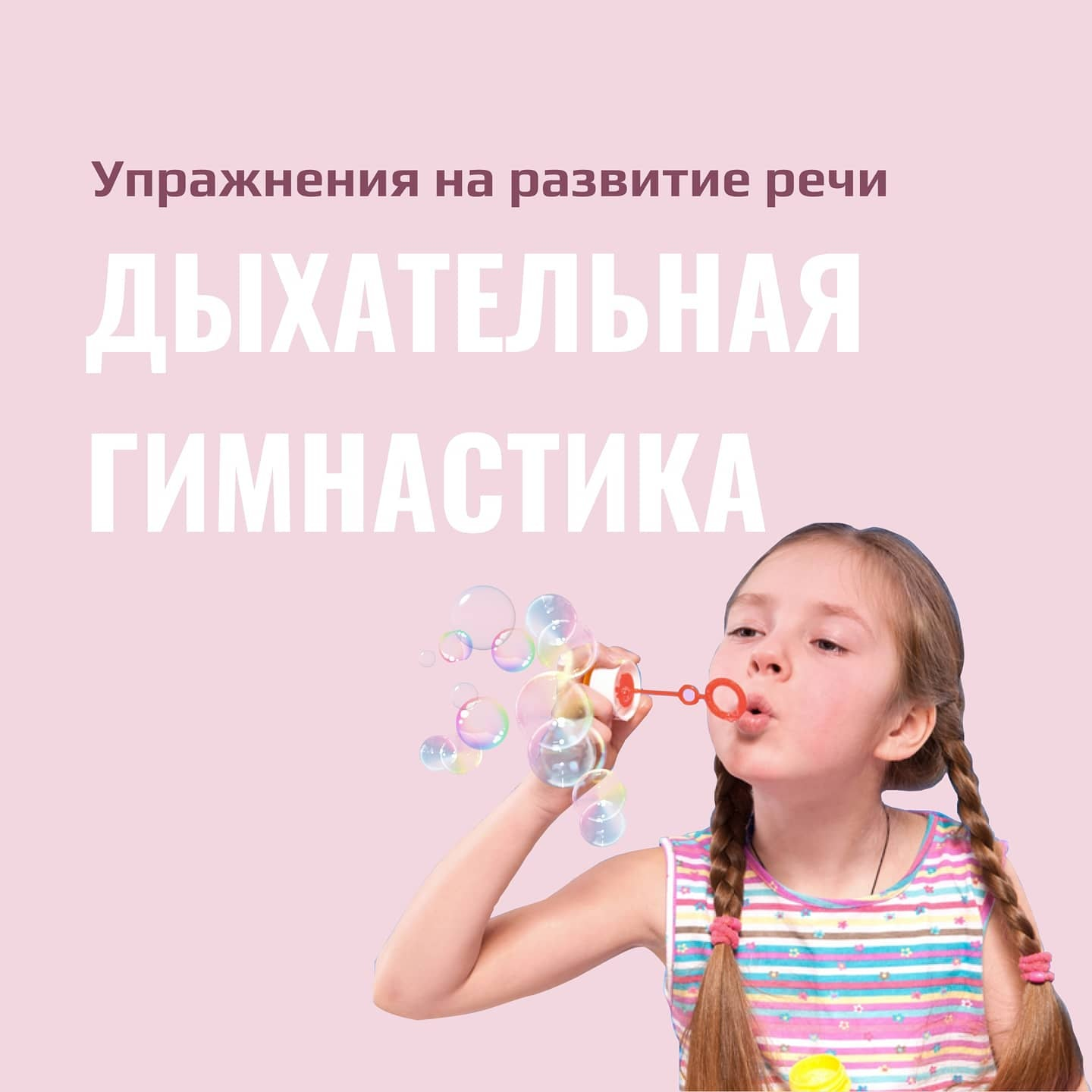 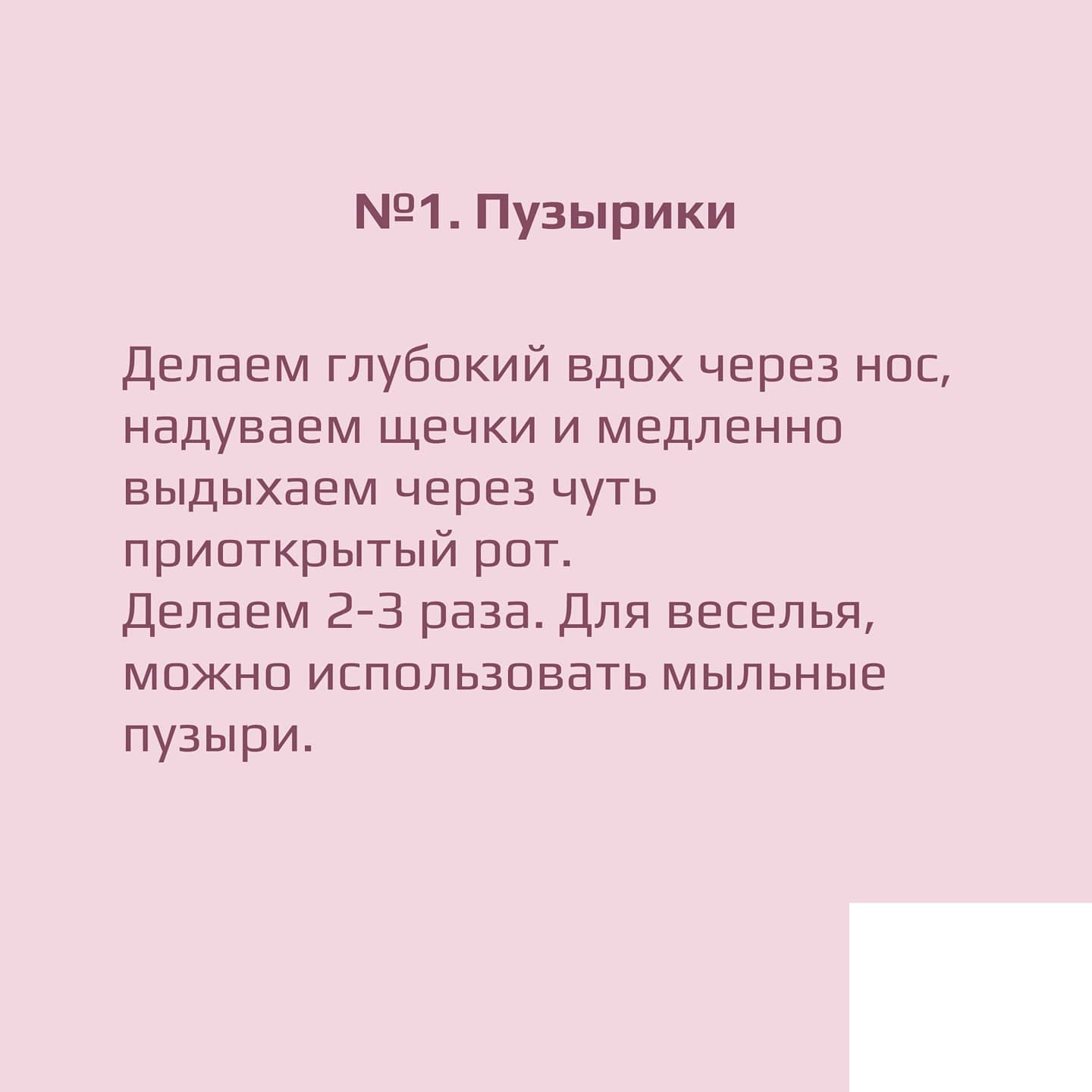 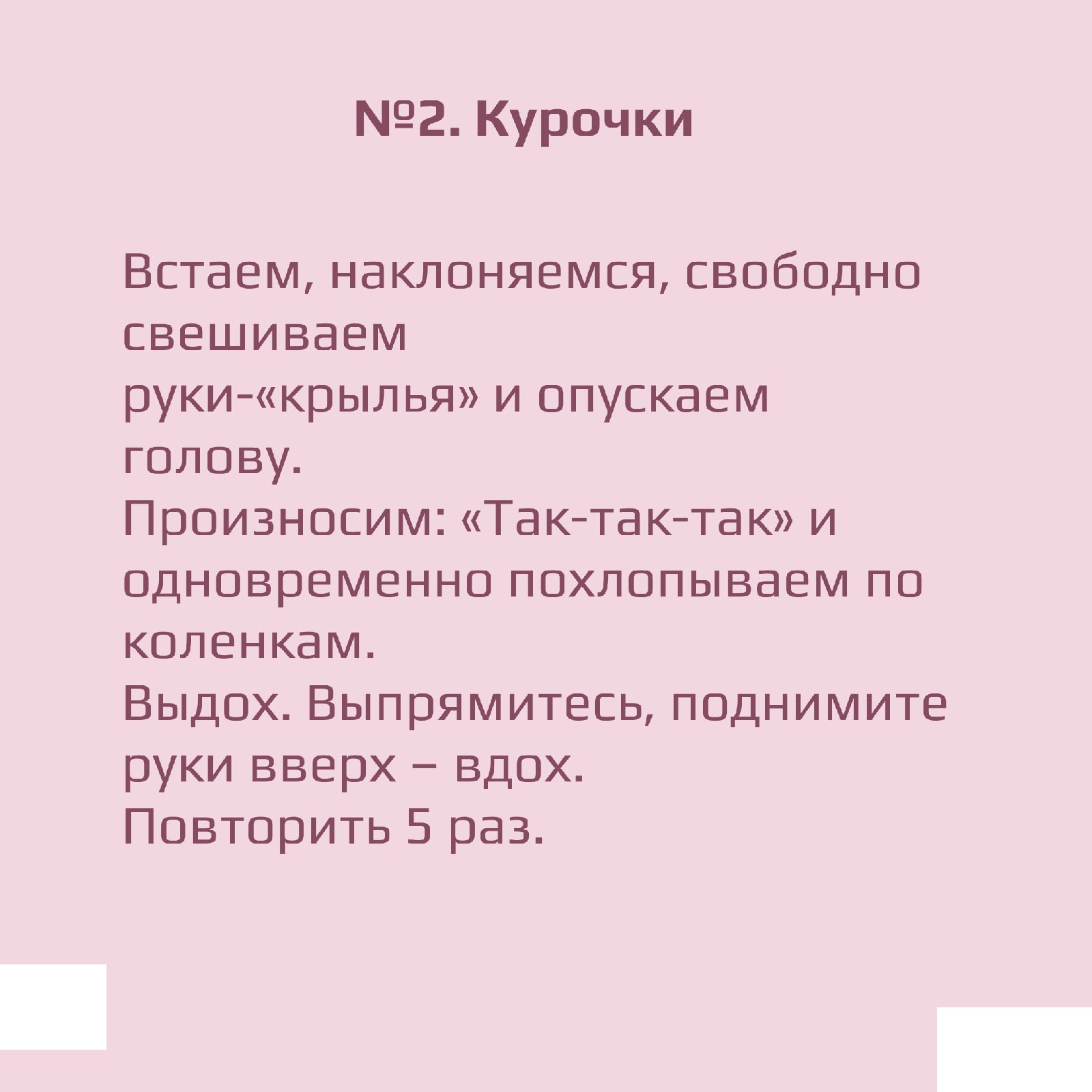 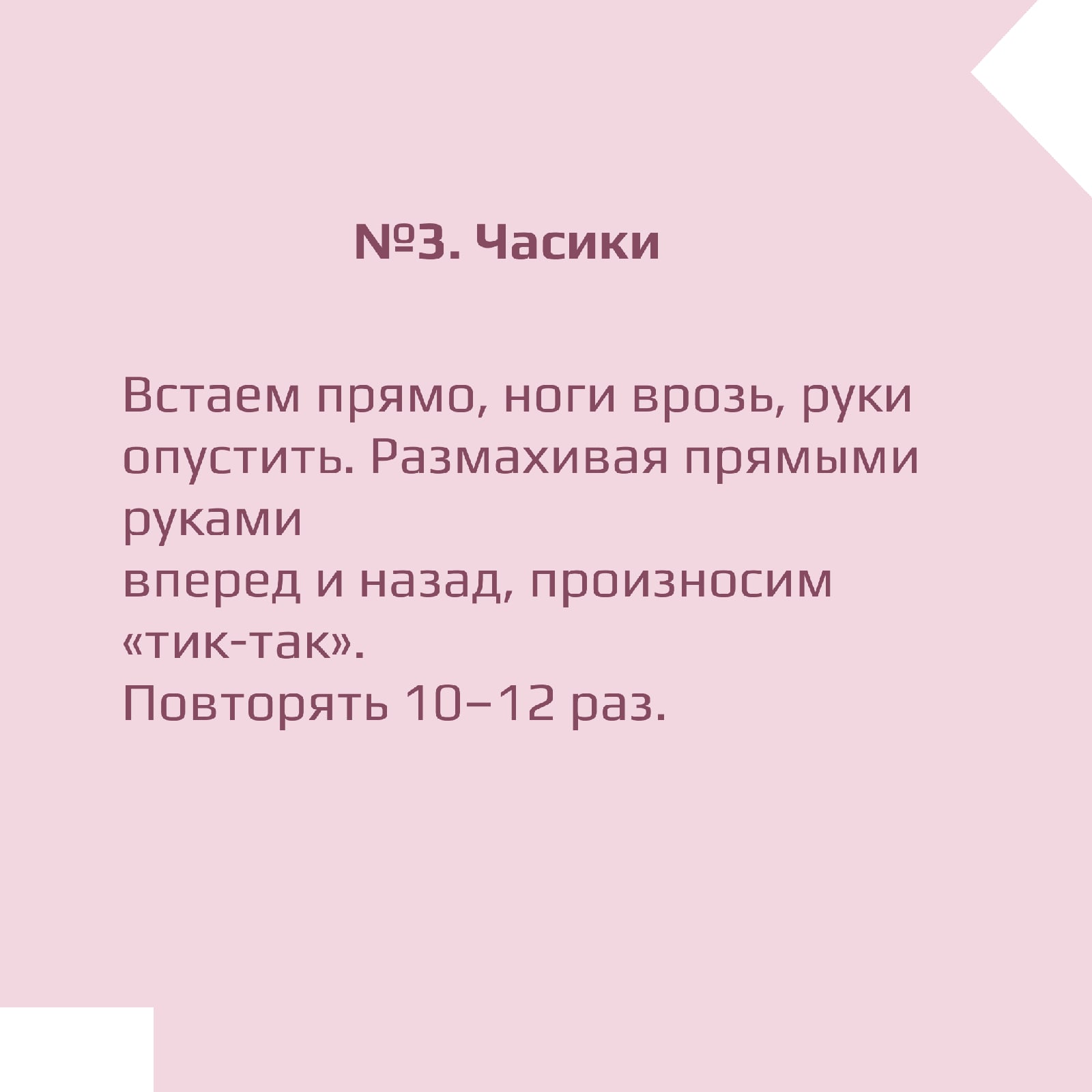 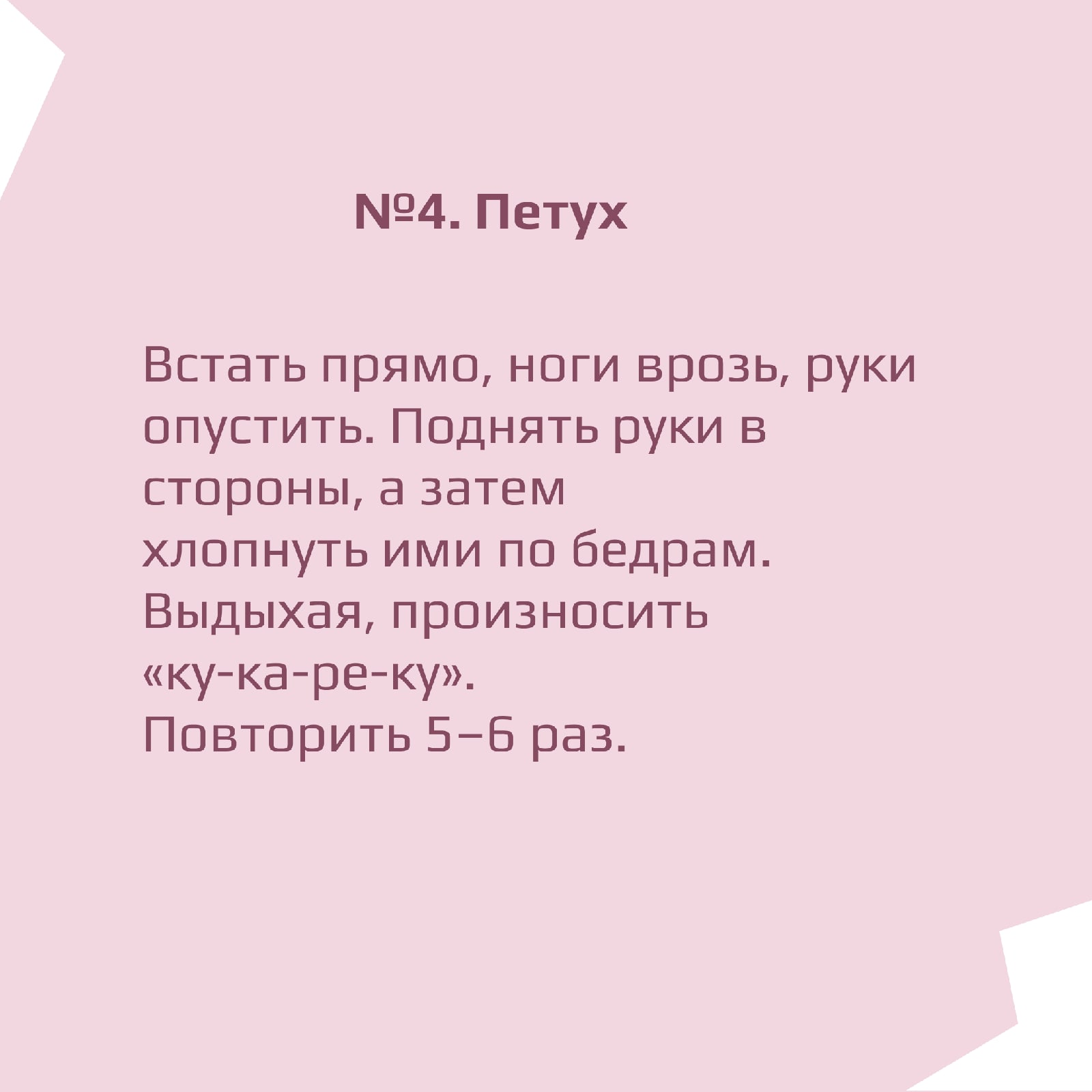 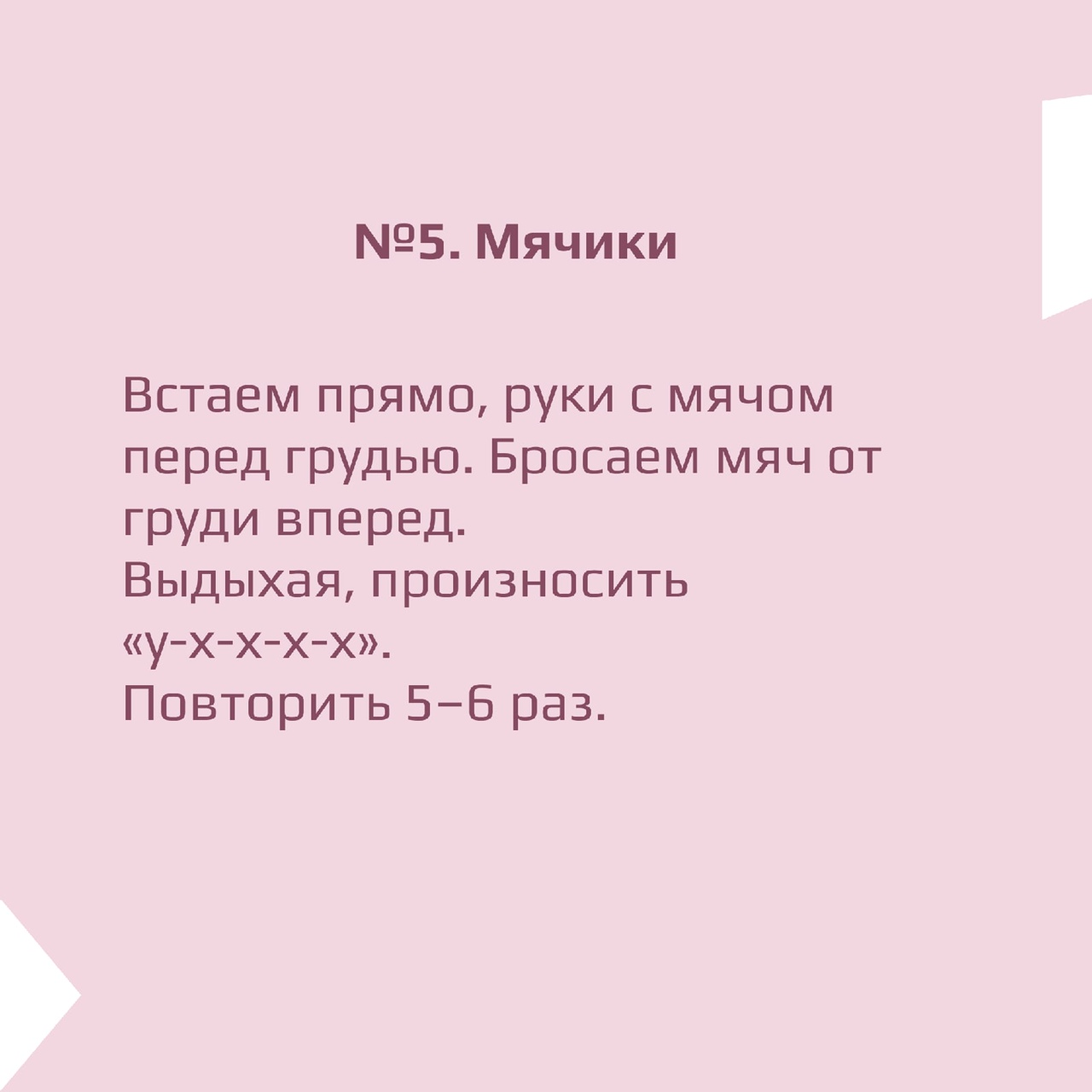 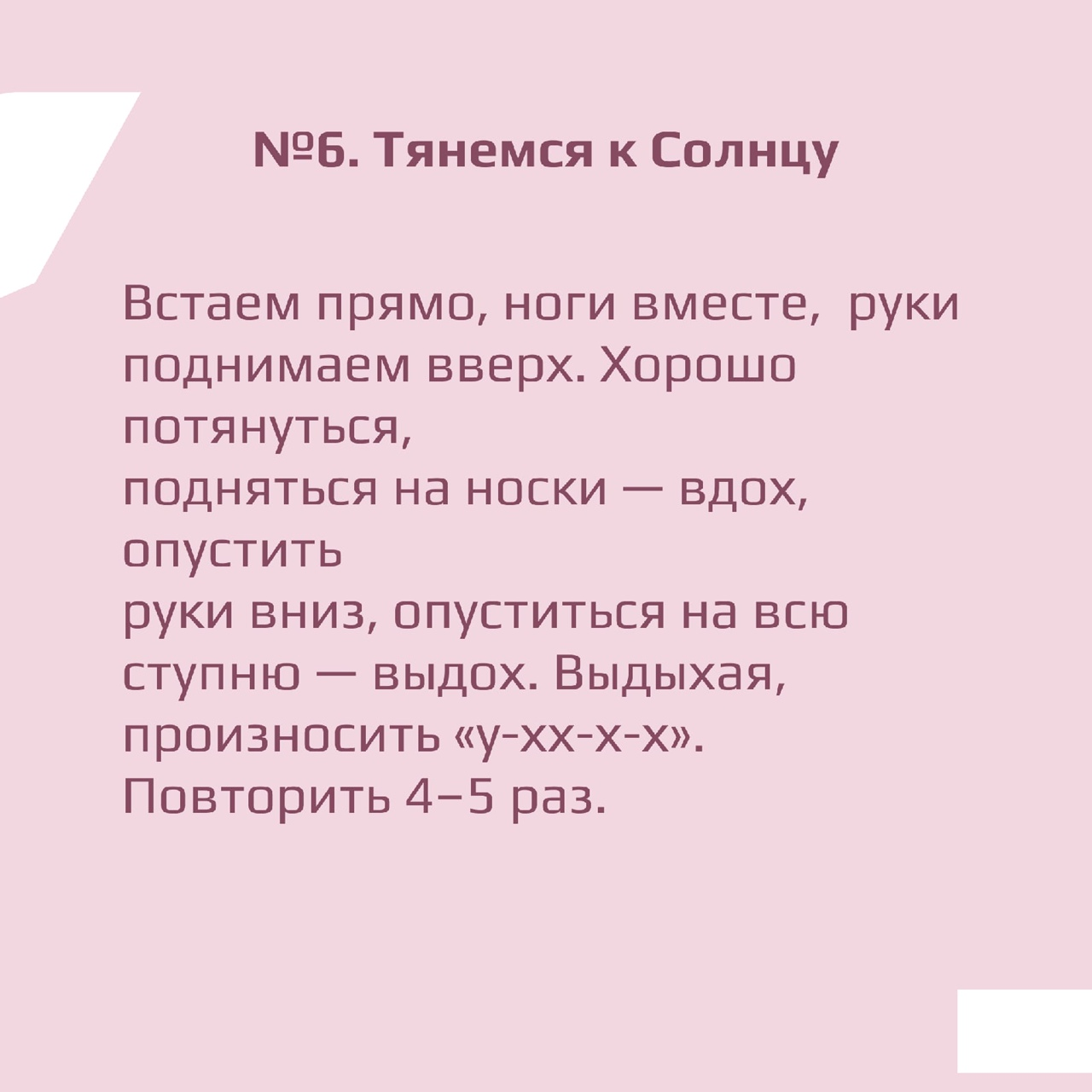 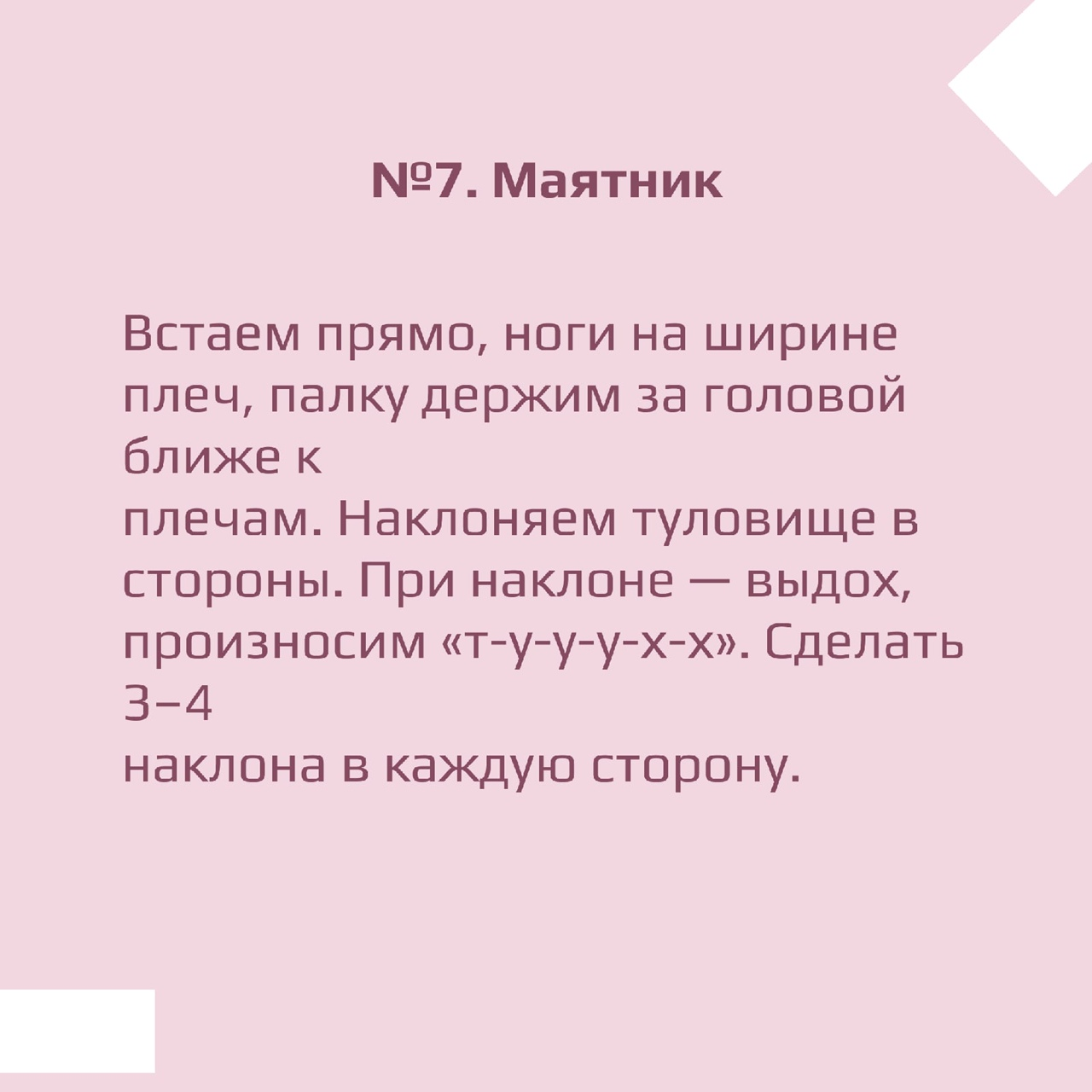 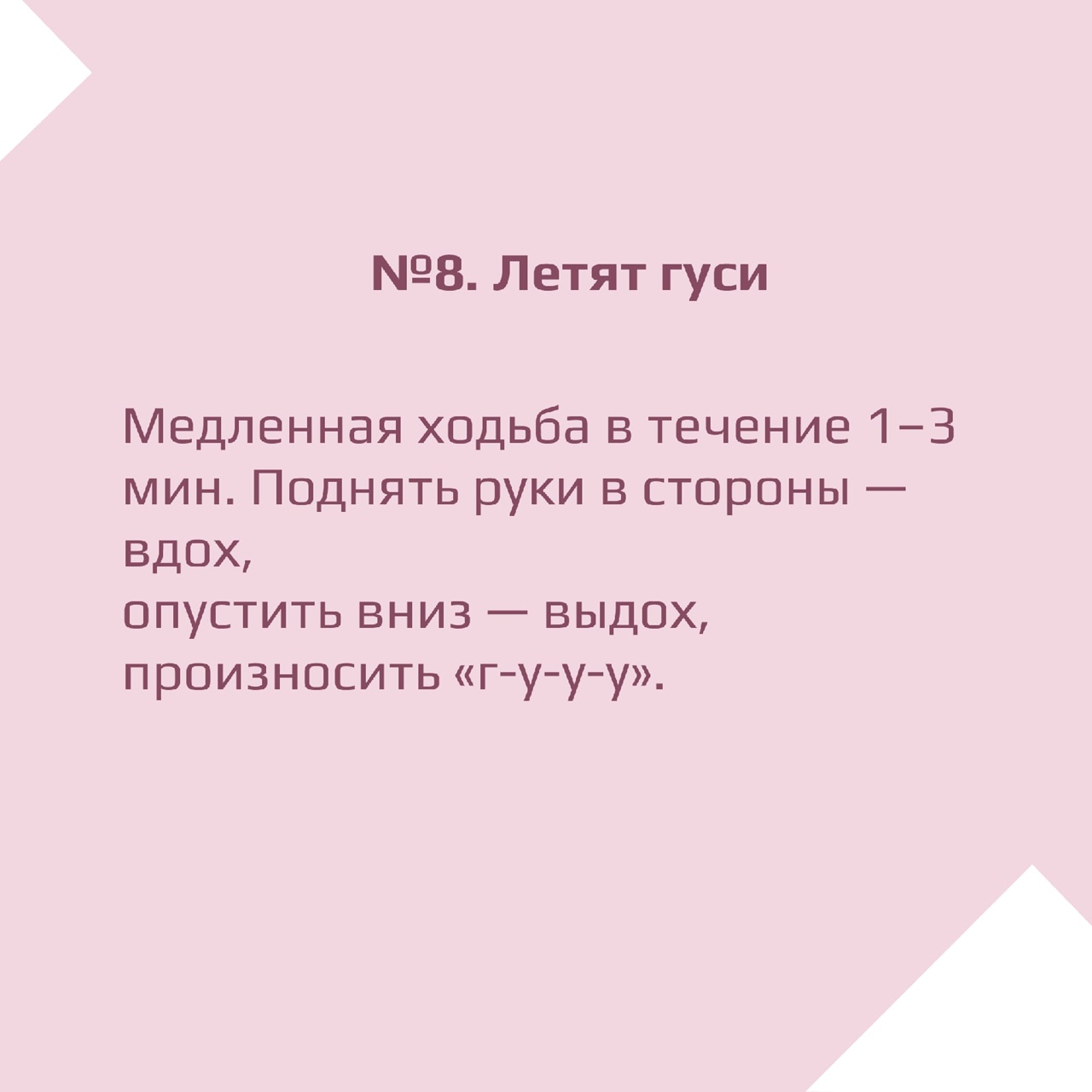 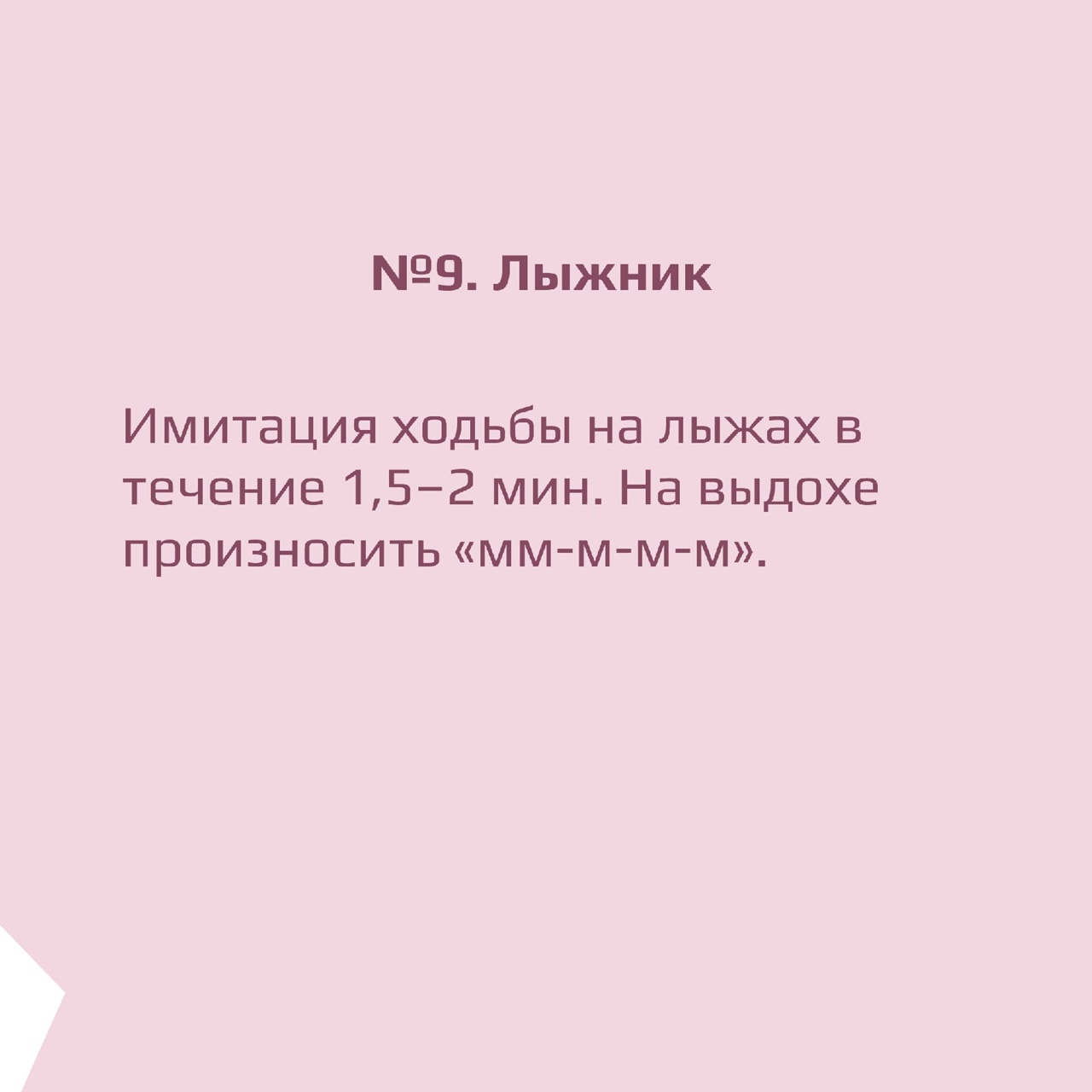 